Bitkilerin Çimlenmesini Etkileyen FaktörlerTohumların bitkinin neslinin devam etmesini sağladığını öğrenmiştik. Tohumların bitkinin neslini devam ettirmek için hangi ortam şartlarına ihtiyaç duyduğunu araştıralım.Bu deneyde 5 adet saksı, fasulye tohumları, pamuk, su ve eldiven kullanacağız. Deneye başlamadan önce eldivenlerimizi giyelim ve saksılarımızı 1, 2, 3, 4 ve 5 olarak numaralandıralım. Saksıların alt kısımlarına birer pamuk parçası koyalım ve her birinin üzerine fasulye tohumlarını ekleyelim. Fasulye tohumlarının üzerine de bir parça pamuk koyarak herbir saksıyı eşit miktarlarda sulayalım.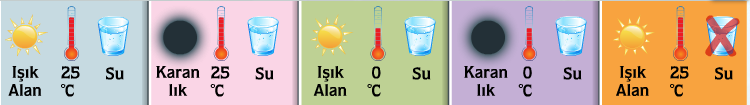 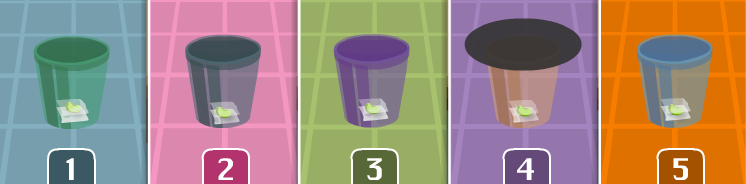 1 numaralı saksıyı ışık alan, 25⁰C oda sıcaklığında, hergün yeteri kadar sulayarak,2 numaralı saksıyı karanlık, 25⁰C oda sıcaklığında, hergün yeteri kadar sulayarak,3 numaralı saksıyı ışık alan, 0⁰C sıcaklığındaki odada, hergün yeteri kadar sulayarak,4 numaralı saksının üzeri kapatılarak, karanlık, 0⁰C sıcaklığındaki odada, hergün yeteri kadar sulayarak5 numaralı saksıyı ışık alan 25⁰C sıcaklığındaki odada, su vermeden gözlemleyelim ve gözlemlerimizi not edelim.Gözlemlerimiz sonucunda aşağıdaki tabloyu doldurarak sonuçları yorumlayalım.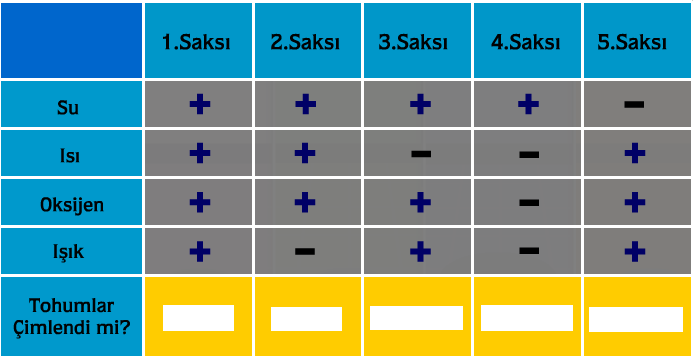 Bu deneyle tohumun çimlenmesi için …………….… gerekli olmadığı, …………..…, …………………., ve …………….. gerekli olduğu sonucuna ulaşılmıştır.